Министерство образования Пензенской областиГосударственное казенное общеобразовательное учреждение  Пензенской области «Головинщинская школа-интернат для обучающихся по адаптированным образовательным программам»ГКОУ «Головинщинская школа- интернат»КОМБИНИРОВАННЫЙ УРОК по теме:  «Умножение и деление»                       Учитель  высшей категорииМандрыгина Светлана Николаевнас. Головинщино2015 годКласс:  4 Тема: «Умножение и деление»Тип урока: комбинированный.Цели: Образовательная: закрепить знания учащихся по теме «Умножение и деление», «Увеличение (уменьшение)числа в несколько раз», «Сложение  и вычитание в пределах 100 с переходом через разряд»,закрепить знания геометрических фигур.Развивающая, коррекционная: формировать познавательный интерес, формировать у детей восприятие формы; развивать мелкую  моторику  рук детей, развивать логическое мышление, память, математическую речь, творческие способности.Воспитывать: толерантное отношение друг к другу в ходе конкурсной борьбы, сплоченность и взаимоподдержку.Оборудование:  бумажная елочка, бумажные шарики и другие украшения для елки, звезда;карточки для конкурса «Наряди ёлку», физкультминутка «Оранжевое настроение», ножницы, белый лист бумаги, домики для дидактической игры «Городок «Геометрик».
Ход урокаОрганизационный момент Психологический настрой. Дети хором говорят:
Громко прозвенел звонок, 
Начинается урок. 
Наши ушки на макушке, 
Глазки широко открыты, 
Слушаем, запоминаем, 
Ни минуты не теряем! Учитель: Здравствуйте мои самые прекрасные дети, а также гости урока. Время не теряем - тетради открываем. Дети хором говорят:Я тетрадь свою открою и наклонно положу.Я, друзья, от вас не скрою: ручку я вот так держу.Сяду прямо, не согнусь, за работу я возьмусь.- Запишите сегодняшнее число, классная работа.- Давайте вспомним правила при письме.- Руки? – На месте! Ноги? – На месте!- Локти? – У края!  Спина? – Прямая!- Приготовьтесь к минутке чистописания. Пишите такое число, которое я вам показала в тетради.Сообщение  темы и цели урока:-Сегодня на уроке мы будем ПОВТОРЯТЬ РЕШАТЬ ВЫЧИСЛЯТЬУстный счёт -Ребята, какой праздник приближается?(Новый год). А какой главный символ этого праздника? (Ёлка). А давайте мы попробуем собрать её. Но она у нас будет из бумаги, ведь мне жалко рубить настоящее дерево, а вам? Почему? (Ответы учащихся). Но собрать её не просто, надо решить задачи. Каждый правильный ответ поможет нам добавить один элемент сборки. Вот так. Но мы ведь не боимся трудностей? К тому не забывайте, что Новый год – праздник волшебный и могут  произойти чудеса. Итак:-Любит рыбку кот Василий, может съесть он в день четыре. Сколько съест он за 5 дней? Посчитайте поскорей» (4 х 5 =20)- Принесла коза для деток со двора 16 веток.  Положила на пол их. Как делить на четверых? (16:4 = 4) - Для каждого из 8 гостей наловили по 6 карасей.  Сколько всего карасей наловили для гостей?» (6 х 8 = 48)- Сидят рыбаки, стерегут поплавки.   Рыбак Матвей поймал 3 окуней.   Рыбак Корней 3 карасей.   А рыбак Михаил 3 сомов изловил.   Сколько рыб из реки натаскали рыбаки? (3 х 3 = 9)2 задание. 
Какое число в ряду лишнее? 
1. 10, 20, 30, 40, 55, 60. 
2. 1, 2, 31, 4, 5, 6, 7. 
3. 24,11,13,15,17,19,12.Конкурс «Наряди елку»–Поработали хорошо и елка уже собрана, а на верхушке установлена звезда. Молодцы. Но, чтобы наша ёлка была нарядной, веселой, чего не хватает? (Игрушек, украшений).-Правильно. Но и это мы можем добавить, если правильно будем решать примеры и задачи. Вот сейчас устроим конкурс «Кто быстро и правильно решит ряд примеров». Примеры на знание таблицы умножения. У вас на партах лежат карточки, на которых и написаны примеры, а решать и записывать ответы вы будете  на карточке. (Кто выиграет этот конкурс, выходит к доске и прикрепляет на елочку шарик бумажный)Карточкидля конкурса «Наряди ёлку»2х7         3х5         4х3        3х3        4х5       5х2        2х4         2х8         3х10          4х9Минутка релаксации:-Ребята, а вы бы хотели сейчас , чтобы было тепло, светило яркое теплое солнышко, вокруг летали бабочки, цвели цветы? Так давайте сейчас встанем все, закроем глазки и (в это время включаю видеоклип «Оранжевое настроение). Вы сейчас можете потанцевать на месте и вспомнить лето.Путешествие в Городок «Геометрик» (дидактическая игра)С помощью данной игры  решаю следующие задачи по познавательному развитию:
- формирование у детей восприятие формы;
- ориентировка среди геометрических фигур;
- закрепление названия геометрических форм;
- развитие мелкой моторики  рук детей;
 -В новогодний праздник происходят чудеса. Вот и мы с вами отправимся сейчас в путешествие в необычный город «Геометрик». Вы, наверное, догадались почему он имеет такое название. (Ответы учащихся). - У вас на партах лежат необычные домики. Возьмите их поближе к себе, сядьте так как вам удобно. Я расскажу вам сказку про геометрические фигуры:
"В одном городе, который называется Геометрик, в домиках живут фигуры, у каждой фигуры свое окошечко, свои ставенки для окошечек. Когда наступает утро - геометрические человечки открывают окошечки (дети открывают ставенки). Вот  однажды в городе началась снежная буря, подул сильный ветер, наверное, это Снежная королева приехала. Но не все человечки боялись её, а только круги и треугольники, и только они закрывали ставенки (дети выборочно закрывают круглые и треугольные окошечки). Но Снежная королева никого не тронула, она просто решила посмотреть как люди этого города готовятся к Новому году и покинула его. Но уже пришла ночь и стали  другие человечки закрывать ставенки своих окошечек. Первым закрыл овал, а потом уже квадрат и прямоугольник. Вот и сказке конец, а кто лучше всех справился с заданием, без ошибок, тот получает право повесить на ёлку ещё одно украшение.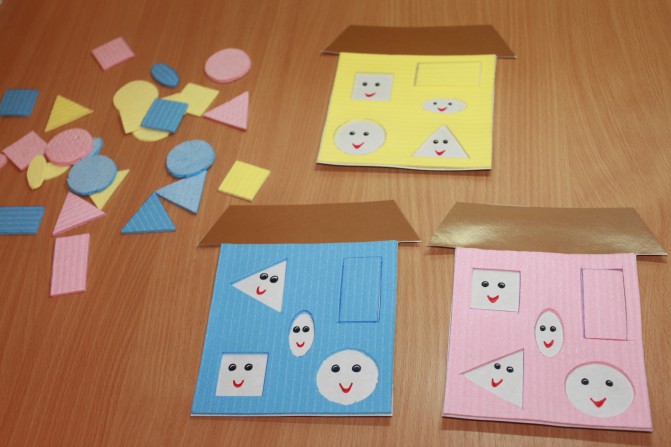 – Решение задачи-Вы прекрасно справились с геометрическими фигурами. А теперь нам предстоит решить задачу. Откроем учебник математики 4 класс (автор М.Н.Перова) – стр.98 , задача 1:В книге 45 страниц, а в журнале в 5 раз меньше. Сколько страниц в журнале?(Идет работа \над задачей)–Решение примеров- С задачей справились. Теперь решаем примеры.- стр. 98 №1 и №2( автор учебника математика 4 класс М.Н.Перова):28:4             5х7+16                     35:5                41-45:55х6              45:9+38                    5х9                 53+5х630:5             5х4+75                     40:5                82-5х7  Подведение итогов-Итак, урок наш завершается. Скажите, что вам запомнилось сегодня на уроке больше всего (Ответы учащихся). Хорошо. У вас на столе лежат ножницы и белый лист бумаги. Вам надо вырезать снежинку, встать и поздравить всех с наступающим Новым годом, а можно и рассказать новогоднее стихотворение  и подарить снежинку своему другу или подруге. Но сначала вспомним правила обращения с острыми предметами. (Идет завершающий этап)Рефлексия.Литература:Видео физминутки на уроках              videosme.ru›video-fizminutki-na-urokah.htmlОткрытый урок по математике 3 класс        np-shkola.ru›index.php?option=com…view=article…36…http://www.maam.ru/detskijsad/master-klas-po-izgotovleniyu-didakticheskoi-igry-dlja-mladshih-doshkolnikov-gorodok-geometrik.html